Publicado en Córdoba/París el 23/05/2023 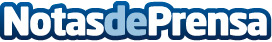 Silbon avanza en su estrategia internacional e inaugura su segunda tienda en ParísLa marca de moda española vuelve al retail francés con una nueva apertura en el distrito 16 de la capital gala, tras el éxito de la tienda abierta en 2021 junto al canal de Sant MartínDatos de contacto:María José García-Mondelo Pérez617551616Nota de prensa publicada en: https://www.notasdeprensa.es/silbon-avanza-en-su-estrategia-internacional-e Categorias: Internacional Nacional Moda Andalucia Consumo Industria Téxtil Otras Industrias http://www.notasdeprensa.es